Информационно–аналитическая справка по итогам социально-психологического тестирования обучающихся муниципальных, общеобразовательных организаций  Ставропольского края, профессиональных образовательных организаций и организаций высшего образования, подведомственных министерству образования Ставропольского края (2019/20 учебный год)Социально-психологическое тестирование обучающихся образовательных организаций Ставропольского краяв 2019/20 учебном году, направленное на определение вероятности вовлечения обучающихся в зависимое поведениепроведено ГБУ ДПО «Ставропольский краевой институт развития образования, повышения квалификации и переподготовки работников образования» на основании приказа министерства образования Ставропольского края от 28 августа 2019 года № 1306 «Об организации проведения социально-психологического тестирования обучающихся муниципальных, государственных общеобразовательных организаций Ставропольского края, профессиональных образовательных организаций и организаций высшего образования, подведомственных министерству образования Ставропольского края».Социально-психологическое тестирование обучающихся (далее – СПТ) проводилось в режиме онлайн в период с 15 сентября по 25 октября 2019 года.Цель СПТ – определение вероятности вовлечения обучающихся в зависимое поведение.Основными задачамиСПТ являются:- выявление у обучающихся психологических «факторов риска» с целью их последующей психологической коррекции;- организация адресной и системной работы с обучающимися образовательной организации, направленной на профилактику вовлечения в потребление наркотических средств и психотропных веществ;- формирование контингента обучающихся, направляемых на профилактические медицинские осмотры.Принципы СПТ: принцип добровольности; принцип конфиденциальности; принцип ненаказуемости.СПТ построено на единой методике, которая разработана в соответствии с поручением Государственного антинаркотического комитета (протокол от 
11 декабря 2017 г. № 35) и является обязательной для образовательных организаций всех субъектов Российской Федерации при проведении СПТ с 2019/20 учебного года. Правообладателем методики является Министерство просвещения Российской Федерации. Единая методика СПТ (далее – ЕМ СПТ) основана на представлении о непрерывности и единовременности совместного психорегулирующего воздействия факторов риска и факторов защиты (протективных факторов).Методика не может быть использована для формулировки заключения о наркотической или иной зависимости респондента.Методика предназначена для выявления латентной и явной рискогенности социально-психологических условий, формирующих психологическую готовность к аддиктивному(зависимому) поведению у лиц подросткового и юношеского возраста и осуществляет оценку вероятности вовлечения в аддиктивное поведение на основе соотношения факторов риска и факторов защиты, воздействующих на обследуемых.Также выявляет повышенную и незначительную вероятность вовлечения в зависимое поведение.Аддиктивное поведение (от англ. addiction– склонность, пагубная привычка) – особый тип форм деструктивного поведения, которые выражаются в стремлении к уходу от реальности посредством специального изменения своего психического состояния. Выделяются основные виды аддикций: злоупотребление одним или несколькими веществами, изменяющими психическое состояние, например, алкоголь, наркотики, лекарства, различные яды; участие в азартных играх, в т. ч. компьютерных и т.д. В ЕМ СПТ учитываются возрастные и этнокультурные региональные различия. Процесс обработки результатов СПТпроведен в автоматизированном режиме по ЕМ СПТ по следующему алгоритму.Проведен анализ полученных результатов на выявление респондентовс недостоверными ответами. Дальнейший анализ показателей проводится на выборке, из которой былиисключены недостоверные результаты респондентов.Проведено определение повышенной вероятности вовлечения в зависимое поведениепо двум методикам оценки.Оцениваласьвероятность вовлеченияв зависимое поведение по методике «Соотношениекритических значений» (методика оценки №1)и пометодике «Квазишкалирование» (методика оценки №2).Определены респондентыс повышеннойвероятностью вовлечения (далее – ПВВ)– респонденты, которые по двумметодикам оценкиили по одной из методик, имеют критические показатели. Былаопределена их доля, относительно всехобучающихся, принявших участие в исследовании. Из общего числа респондентов с повышенной вероятностью вовлечения были определены респонденты с явной рискогенностью («группа риска») - если результаты по двум методикам попадалив область значений, выходящих за пределы нормы, тоданный респондент характеризовалсяявной рискогенностью социально-психологических условий и определялся как «группа риска».Доля выявленногоколичества респондентов относительно тех обследованных, которыесоставили группу ПВВ, составляет процент респондентовс явнойрискогенностьюсоциально-психологических условий.Определены респонденты с латентной рискогенностью (группа «особого внимания»). (Латентный – скрытый, скрытный. (лат. latents скрывающийся) (науч.). Респондент, имеющий критические значения только по одной методике,характеризуется латентной рискогенностью социально-психологическихусловий. Доля выявленного количества респондентов вычисляется относительно техобследованных, которые составили группу ПВВ,и дает процентреспондентов с латентной рискогенностью социально-психологических условий.По результатам социально-психологического тестирования определены целевые группы, включающие обучающихся с латентной рискогенностью (группы «особого внимания») и обучающихся с явной рискогенностью («группы риска»), для организации и проведения профилактической работы.В отношении обучающихся, включенных в группу с повышенной вероятностью вовлечения (с явной и латентной рискогенностью), должны быть разработаны индивидуально-профилактические программы, направленные на предупреждение и коррекцию деструктивного поведения.I. Общие сведения по результатам социально-психологического тестирования обучающихся 13 лет и старше в Ставропольском крае (2019/20 учебный год).Численность подлежащих СПТ составляла 91 814 обучающихся в возрасте от 13 до 18 лет.В СПТ приняли участие 89498 (97,48%)обучающихся из 
656 образовательных организаций Ставропольского края.Численность обучающихся, официально отказавшихся от участия в СПТ, составила 2316 человек (2,52%).В анкетировании ЕМ СПТ был предусмотрен ряд индикаторов недостоверности. В СПТс недостоверными ответами выявлено 36518 анкет(40,80%). Данные анкеты, в соответствии с требованием ЕМ СПТ, исключены из обработки.Таким образом, доля обучающихся, которые не учтены (в связи с недостоверностью ответов), а также отказавшихся от СПТ,составила 43,32%.По итогам СПТ в Ставропольском крае выявлено 4659 обучающихся (5,21% от общего числа, принявших участие в СПТ) с повышенной вероятностью вовлечения, из них:- с явнойрискогенностью(«группа риска»)–260обучающихся 
(0,29%от общего числа, принявших участие в СПТ, и 5,58% от числа респондентов с повышенной вероятностью вовлечения);- с латентнойрискогенностью(группа «особого внимания») – 4399обучающихся (4,92%от общего числа, принявших участие в СПТ).По требованию ЕМ СПТ анкетирование проводилось с учетом возраста респондентов и типа образовательных организаций по трем формам:- анкеты формы А-110ориентированы на обучающихся общеобразовательных организацийв возрасте от 13 до 15 лет;- анкеты формы В-140– на обучающихся общеобразовательных организацийв возрасте от 15 до 18 лет;- анкетыформы С-140– на студентов организаций профессионального образования. 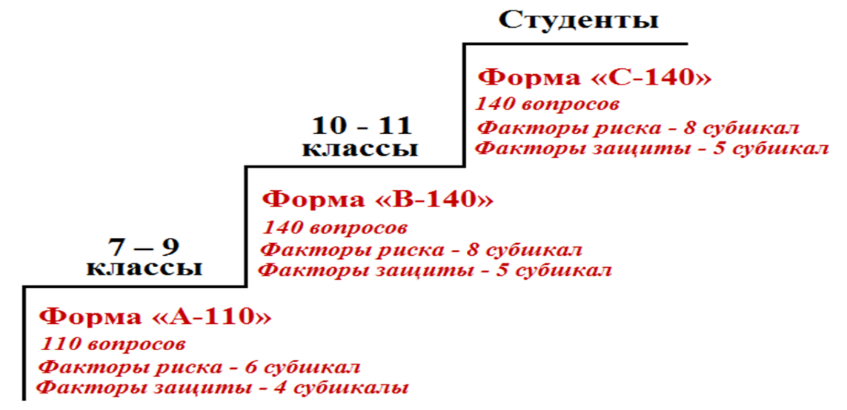 Анализ результатов социально-психологического тестирования в разрезе возраста респондентов и типа образовательных организацийпо охвату СПТ: приняли участие53 040 (96,91% от числа обучающихся данного возраста) обучающихся 7-9 классов из 585 образовательных организаций (и филиалов); 17 812 (97,35%) обучающихся 
10-11 классов из 507 образовательных организаций;18 646 студентов (99,26%) профессиональных образовательных организаций и образовательных организаций высшего образования из 33 образовательных организаций;по факту выявления обучающихся с явной рискогенностью «группа риска»:обучающиеся 7-9 классов - 214 чел. из 153 (26,1% от общего числа ОО данного типа) общеобразовательных организаций;обучающиеся 10-11 классов - 25 чел. из 23 (4,5%) общеобразовательных организаций;студенты в возрасте до 18 лет - 21 чел. из13 (39%) профессиональных образовательных организаций и образовательных организаций высшего образования.II. Результаты СПТ, город Железноводск, Ставропольский крайНа основе данных социально-психологического тестированиянеобходимо:организовать работу по оказанию обучающимся своевременной адресной психолого-педагогической помощи;для обучающихся с показателями повышенной вероятности вовлечения в зависимое поведение разработать индивидуальные или групповые профилактические программы.Наименование ООКлассАдрес ООКоличество обучающихся, подлежащих тестированию (всего)(чел.)Фактическое количество участников тестирования(чел.)Дата проведения тестированияЧисленность участников, официально отказавшихся от участия в СПТ(чел.)Повышенная вероятность вовлеченияПВВ(чел.)из них:из них:Наименование ООКлассАдрес ООКоличество обучающихся, подлежащих тестированию (всего)(чел.)Фактическое количество участников тестирования(чел.)Дата проведения тестированияЧисленность участников, официально отказавшихся от участия в СПТ(чел.)Повышенная вероятность вовлеченияПВВ(чел.)Явная рискогенность ("группа риска")(чел.)Латентная рискогенность (группа "особого внимания")(чел.)МБОУ ООШ №1 города-курорта Железноводска7 класс357401 г.Железноводск, ул.Энгельса, 297719 октября0000МБОУ ООШ №1 города-курорта Железноводска8 класс357401 г.Железноводск, ул.Энгельса, 2910710719 октября01028МБОУ ООШ №1 города-курорта Железноводска9 класс357401 г.Железноводск, ул.Энгельса, 2910910920 октября0615МБОУ ЮРЛК и НК им. А.Ф. Дьякова города-курорта Железноводска7 классРоссийская Федерация, 357433, Ставропольский край, Железноводск г, Иноземцево п, УЛИЦА ШОССЕЙНАЯ, ДОМ 211/КОРПУС Б696916.10.20190514МБОУ ЮРЛК и НК им. А.Ф. Дьякова города-курорта Железноводска8 классРоссийская Федерация, 357433, Ставропольский край, Железноводск г, Иноземцево п, УЛИЦА ШОССЕЙНАЯ, ДОМ 211/КОРПУС Б999916.10.20190404МБОУ ЮРЛК и НК им. А.Ф. Дьякова города-курорта Железноводска9 классРоссийская Федерация, 357433, Ставропольский край, Железноводск г, Иноземцево п, УЛИЦА ШОССЕЙНАЯ, ДОМ 211/КОРПУС Б10310316.10.20190404МБОУ ЮРЛК и НК им. А.Ф. Дьякова города-курорта Железноводска10 классРоссийская Федерация, 357433, Ставропольский край, Железноводск г, Иноземцево п, УЛИЦА ШОССЕЙНАЯ, ДОМ 211/КОРПУС Б454516.10.20190101МБОУ ЮРЛК и НК им. А.Ф. Дьякова города-курорта Железноводска11 классРоссийская Федерация, 357433, Ставропольский край, Железноводск г, Иноземцево п, УЛИЦА ШОССЕЙНАЯ, ДОМ 211/КОРПУС Б454516.10.20190000МБОУ ИСОШ №4 им. А.М. Клинового города-курорта Железноводска7 класс357430 Ставропольского края г. Железноводск п. Иноземцево,  ул. Свободы 102 А,272701.10.20190101МБОУ ИСОШ №4 им. А.М. Клинового города-курорта Железноводска8 класс357430 Ставропольского края г. Железноводск п. Иноземцево,  ул. Свободы 102 А,424202.10.20190404МБОУ ИСОШ №4 им. А.М. Клинового города-курорта Железноводска9 класс357430 Ставропольского края г. Железноводск п. Иноземцево,  ул. Свободы 102 А,464603.04.20190211МБОУ ИСОШ №4 им. А.М. Клинового города-курорта Железноводска10 класс357430 Ставропольского края г. Железноводск п. Иноземцево,  ул. Свободы 102 А,181803.04.20190000МБОУ ИСОШ №4 им. А.М. Клинового города-курорта Железноводска11 класс357430 Ставропольского края г. Железноводск п. Иноземцево,  ул. Свободы 102 А,202004.10.20190000МБОУ СОШ №5 города-курорта Железноводска7 классул. Свердлова, 15, п. г. т. Иноземцево39391 октября0000МБОУ СОШ №5 города-курорта Железноводска8 классул. Свердлова, 15, п. г. т. Иноземцево42421 октября0413МБОУ СОШ №5 города-курорта Железноводска9 классул. Свердлова, 15, п. г. т. Иноземцево78782 октября0202МБОУ СОШ №5 города-курорта Железноводска10 классул. Свердлова, 15, п. г. т. Иноземцево18183 октября0101МБОУ СОШ №5 города-курорта Железноводска11 классул. Свердлова, 15, п. г. т. Иноземцево16163 октября0000МКОУ ООШ п. Капельница города-курорта Железноводска7 классСпортивная ул., 9, Железноводск1111- 13 октября0000МКОУ ООШ п. Капельница города-курорта Железноводска8 классСпортивная ул., 9, Железноводск6611- 13 октября0101МКОУ ООШ п. Капельница города-курорта Железноводска9 классСпортивная ул., 9, Железноводск171711- 13 октября0101МКОУ СОШ №10 города-курорта Железноводска7 классг. Железноводск, ул. Карла Маркса, 370011- 13 октября0000МКОУ СОШ №10 города-курорта Железноводска8 классг. Железноводск, ул. Карла Маркса, 37001, 2 октября0000МКОУ СОШ №10 города-курорта Железноводска9 классг. Железноводск, ул. Карла Маркса, 37111, 2 октября0000МКОУ СОШ №10 города-курорта Железноводска10 классг. Железноводск, ул. Карла Маркса, 3753531, 2 октября0101МКОУ СОШ №10 города-курорта Железноводска11 классг. Железноводск, ул. Карла Маркса, 3714143,4 октября0101МКОУ Лицей №2 города-курорта Железноводска7 классгорода-курорта Железноводска Чайковского,141108.10.20190000МКОУ Лицей №2 города-курорта Железноводска8 классгорода-курорта Железноводска Чайковского,143308.10.20190101МКОУ Лицей №2 города-курорта Железноводска9 классгорода-курорта Железноводска Чайковского,14151508.10.20190101МКОУ Лицей №2 города-курорта Железноводска10 классгорода-курорта Железноводска Чайковского,14202009.10.20190101МКОУ Лицей №2 города-курорта Железноводска11 классгорода-курорта Железноводска Чайковского,140009.10.20190000МБОУ СОШ №3 города-курорта Железноводска7 классОктябрьская ул., 21, Железноводск7711 октября0101МБОУ СОШ №3 города-курорта Железноводска8 классОктябрьская ул., 21, Железноводск5511 октября0000МБОУ СОШ №3 города-курорта Железноводска9 классОктябрьская ул., 21, Железноводск181812 октября0000МБОУ СОШ №3 города-курорта Железноводска10 классОктябрьская ул., 21, Железноводск9913 октября0000МБОУ СОШ №3 города-курорта Железноводска11 классОктябрьская ул., 21, Железноводск0014 октября0000